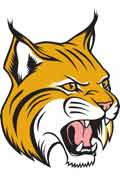 Dear Parents and Students,There will be an informational meeting on August 2nd, 2018 starting at 7:30 pm to discuss and answer questions about the Random Drug Testing Policy being implemented at Drexel High School.  Beginning in the fall of 2018, all students participating in covered activities and students who drive / park on school property will be part of a pool for random drug testing.The Board of Education recognizes the importance of protecting the health and safety of students from the use of illegal drugs, performance-enhancing drugs and alcohol.  The purpose of this policy is to help prevent substance abuse among students, to encourage treatment for students with substance abuse problems and to ensure that students have the opportunity to attend school and participate in activities in a fair, safe and healthy environment.As a condition of participating in covered activities and parking privileges, students in grades 7-12 and their parents must consent to random drug testing of the students as defined in the policy.  Students and parents must have a signed consent form on file with the high school office within ten (10) days of the start of school.Also during this time, the Drexel Athletic Handbook will be reviewed and questions answered.  All parents and students 7-12 are encouraged to attend.  TERRY MAYFIELDSuperintendent(816) 657-4715SAM ORAMTechnology Director/ Athletic DirectorJON STACKHOUSECounselorCHEYENNE PECKMANSpecial Ed DirectorPrograms DirectorKARA SMITHSecretary, Board of Education DENNIS BOLTONJunior High/High School Principal(816) 619-2287SAM ORAMTechnology Director/ Athletic DirectorJON STACKHOUSECounselorCHEYENNE PECKMANSpecial Ed DirectorPrograms DirectorKARA SMITHSecretary, Board of Education LAURIE JACKLOVICHElementary Principal(816) 619-2468DREXEL R-IV SCHOOL Home of the BobcatsSAM ORAMTechnology Director/ Athletic DirectorJON STACKHOUSECounselorCHEYENNE PECKMANSpecial Ed DirectorPrograms DirectorKARA SMITHSecretary, Board of Education